addendum to
Corn Hybrid parental identification: The Use of Hybrid Monomorphic Profile compared to Pericarp GenotypingDocument prepared by an expert from the Seed Association of the Americas (SAA)Disclaimer:  this document does not represent UPOV policies or guidanceThe Annex to this document contains a copy of a presentation on “Corn Hybrid parental identification: The use of Hybrid Monomorphic Profile compared to Pericarp Genotyping”, prepared by an expert from the Seed Association of the Americas (SAA), which was made at the seventeenth session of the Working Group on Biochemical and Molecular Techniques and DNA-Profiling in Particular (BMT). [Annex follows]CORN HYBRID PARENTAL IDENTIFICATION: THE USE OF HYBRID MONOMORPHIC PROFILE COMPARED TO PERICARP GENOTYPINGPresentation prepared by an expert from the Seed Association of the Americas (SAA)[End of Annex and of document]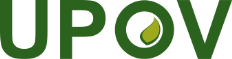 EInternational Union for the Protection of New Varieties of PlantsWorking Group on Biochemical and Molecular Techniques 
and DNA-Profiling in ParticularSeventeenth Session
Montevideo, Uruguay, September 10 to 13, 2018BMT/17/16 Add.Original:  EnglishDate:  October 2, 2018